Cette période, les élèves ont réalisé des expériences avec des bouteilles en plastique pour équilibrer des fléaux. Puis, dans un 2ème temps, ils ont fabriqué des mobiles sur le thème d’Halloween. 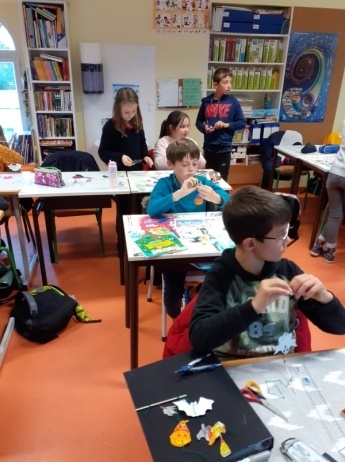 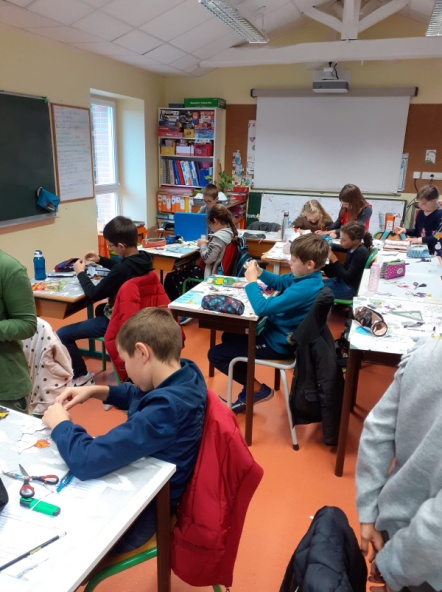 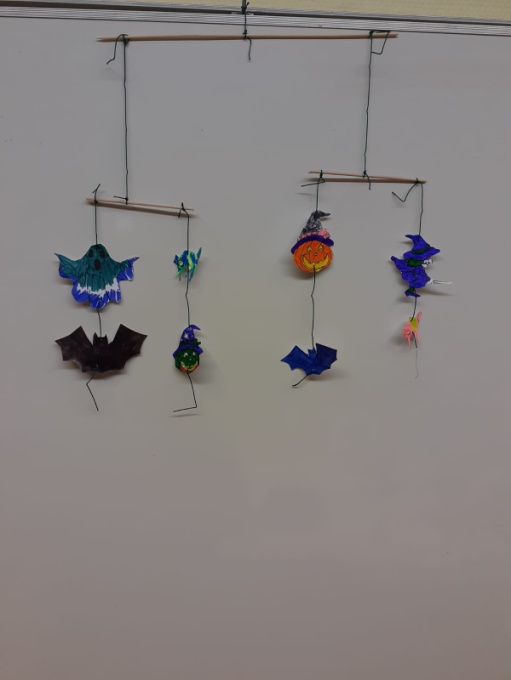 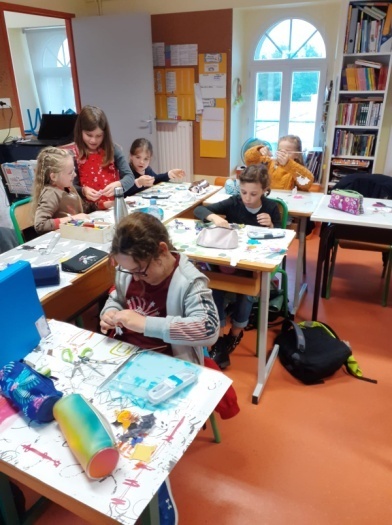 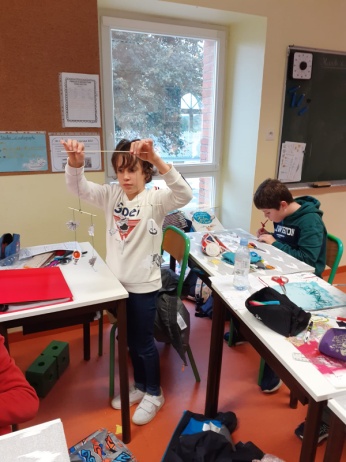 